Předseda komise Ing. Zdeněk Kovářík zahájil v 16:05 hodin jednání Komise Rady HMP pro podporu podnikání (dále jen „komise“). Komise byla v počtu 7 přítomných členů z 9.Program jednání:Úvodní slovoNáplň dalších jednání komiseDiskuseZápis: Úvodní slovo Předseda komise na úvod uvedl, že komise byla zřízena ze dvou důvodů: 1) dříve panovala představa, že podpora podnikání je pouze o udělování dotací a za 2) cílem podnikání je výdělek, ale pro podnikání musí být dobře nastaveny podmínky. Dále předseda konstatoval, že předmětem jednání komise by mělo být především téma: podmínky podnikání – tzn. vyhlášky, nařízení např. Tržní řád a jeho novelizace, smlouvy HMP – užívání majetku města k podnikání soukromých subjektů a sjednocení podmínek, příp. zákonodárná iniciativa městaNásledně vyzval členy komise k podnětům, jaké mají představy o tématech projednávaných na dalších zasedáních komise a doplnil, že je podstatné si toto říct již na začátku.Náplň dalších jednání komise P. Michal reagoval na výzvu pana předsedy a uvedl, že vnímá tři užitečné roviny:povědomí o tom, že HMP má tuto komisi a možnost diskuse o tématech týkajících se podpory podnikání smluvní vztahy uvnitř města – sjednocení podmínek a přehlednostdetailní spolupráce na konkrétních projektech – typické oblasti podnikání pro HMP např. provozování lodní dopravy po VltavěM. Ševčíková stručně uvedla, že komise by se měla zabývat revizí smluv a doplnila přehled aktuálního vývoje podnikatelského prostředí v HMP.D. Křivánková konstatovala, že by se ráda věnovala především podpoře podnikatelů, tj. narovnání některých smluvních vztahů. L. Svěchota navrhl téma podnikání ve veřejném prostoru a s veřejným prostorem, a to s ohledem, že HMP řeší stejné problémy jako města v zahraničí – např. problematika využívání koloběžek v centru HMP. K. Bauer navrhl téma sjednocení podmínek v rámci HMP i městských částí. Předseda komise tento podnět shrnul pod heslem „Jsme jedno město“.  T. Lapáček krátce uvedl, jakou roli v podpoře podnikání představuje Pražský inovační institut (dále jen „PII“). Dále konstatoval, že důležitým prvkem je analytika, konkrétně zmínil analýzu „Finanční zdraví provozoven v závislosti na umístění ve městě“, na které spolupracoval v rámci svého působení v IPR s Hospodářskou komorou ČR a podotkl, že v dokumentu jsou zjištění, na která by komise mohla navázat. Poté doplnil, že PII se snaží podporovat podnikatele skrze scounting na univerzitách a napomáhá komercionalizaci vědy a výzkumu. Do budoucna chce PII vytvářet podmínky pro vznik tzv. „hnízd inovativnosti“. Diskuse P. Michal se přihlásil do diskuse a krátce pohovořil o projektu iKAP 2. Část projektu obsluhuje Hospodářská komora ČR a část PII. Konstatoval, že není sledováno, co se děje s absolventy škol, které jsou v rámci tohoto projektu podpořeny. P. Michal navrhl uzavřít veřejnoprávní partnerství mezi zaměstnavateli, kteří využijí tyto absolventy a např. Hospodářskou komorou ČR, aby byla tato data získávána. T. Lapáček doplnil, že PII se věnuje podpoře podnikavosti a organizací různých eventů, spolupráci se školami, hledání talentů, podpoře týmové práce a konstatoval možnost účasti členů komise na různých aktivitách např. mentoringu.  Závěry z jednání:Návrh témat na další jednání:podmínky pro podnikání – vyhlášky, nařízení, smluvní podmínkypovědomí o existenci komise na podporu podnikánípředvídatelnost a přehlednost městských smluvních vztahů spolupráce na konkrétních projektechpodnikání na veřejném prostoru a s veřejným prostorem„Jsme jedno město.“Spolupráce na centrech inovační aktivityPředseda na závěr konstatoval, že najít stálý termín jednání komise bude těžké. Předpokládá, že se jednání uskuteční vždy 1x měsíčně, přičemž program bude rozesílán v předstihu. Dále uvedl, že případné podněty členové komise mají směřovat na tajemnici komise, příp. B. Pivovarovou. Předseda poděkoval za účast a v 16:35 ukončil jednání.  Schválil: Ing. Zdeněk Kovářík – předseda komise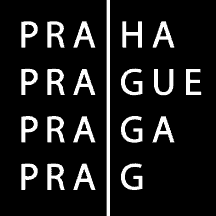 HLAVNÍ MĚSTO PRAHAMAGISTRÁT HLAVNÍHO MĚSTA PRAHYZápis z 1. jednání komise ProKomisi Rady HMP pro podporu podnikání Komisi Rady HMP pro podporu podnikání Komisi Rady HMP pro podporu podnikání Komisi Rady HMP pro podporu podnikání Komisi Rady HMP pro podporu podnikání PřítomniIng. Zdeněk Kovářík – předseda komiseKarel Bauer, Dana Křivánková, Bc. Tomáš Lapáček, JUDr. Petr Michal, Ph.D., Lukáš Svěchota, Mgr. Mária ŠevčíkováIng. Zdeněk Kovářík – předseda komiseKarel Bauer, Dana Křivánková, Bc. Tomáš Lapáček, JUDr. Petr Michal, Ph.D., Lukáš Svěchota, Mgr. Mária ŠevčíkováIng. Zdeněk Kovářík – předseda komiseKarel Bauer, Dana Křivánková, Bc. Tomáš Lapáček, JUDr. Petr Michal, Ph.D., Lukáš Svěchota, Mgr. Mária ŠevčíkováIng. Zdeněk Kovářík – předseda komiseKarel Bauer, Dana Křivánková, Bc. Tomáš Lapáček, JUDr. Petr Michal, Ph.D., Lukáš Svěchota, Mgr. Mária ŠevčíkováIng. Zdeněk Kovářík – předseda komiseKarel Bauer, Dana Křivánková, Bc. Tomáš Lapáček, JUDr. Petr Michal, Ph.D., Lukáš Svěchota, Mgr. Mária ŠevčíkováNepřítomni  David Skála David Skála David Skála David Skála David SkálaOmluveni   PhDr. Lukáš Kaiser Zicha, Ing. Klára KubešováPhDr. Lukáš Kaiser Zicha, Ing. Klára KubešováPhDr. Lukáš Kaiser Zicha, Ing. Klára KubešováPhDr. Lukáš Kaiser Zicha, Ing. Klára KubešováPhDr. Lukáš Kaiser Zicha, Ing. Klára KubešováVěcZápis z 1. jednání Komise pro podporu podnikání, které se konalo dne 17. 10. 2023 od 16 hodin., Nová Radnice – 2. patro, prostředí salónek primátora č. 246Zápis z 1. jednání Komise pro podporu podnikání, které se konalo dne 17. 10. 2023 od 16 hodin., Nová Radnice – 2. patro, prostředí salónek primátora č. 246Zápis z 1. jednání Komise pro podporu podnikání, které se konalo dne 17. 10. 2023 od 16 hodin., Nová Radnice – 2. patro, prostředí salónek primátora č. 246Zápis z 1. jednání Komise pro podporu podnikání, které se konalo dne 17. 10. 2023 od 16 hodin., Nová Radnice – 2. patro, prostředí salónek primátora č. 246Zápis z 1. jednání Komise pro podporu podnikání, které se konalo dne 17. 10. 2023 od 16 hodin., Nová Radnice – 2. patro, prostředí salónek primátora č. 246Zpracovalv z. Blažena Pivovarová Počet stran3 Datum17. 10. 2023